22 июня День память и скорби!В группе «Солнышко», с целью ознакомления детей с понятием Великая Отечественная Война, прошло тематическое занятие. Дети узнали о событиях дня начала войны- 22 июня, о жизни страны в период войны, что вызвало у них чувство гордости за свою Родину и свой народ.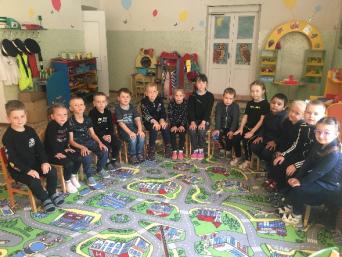 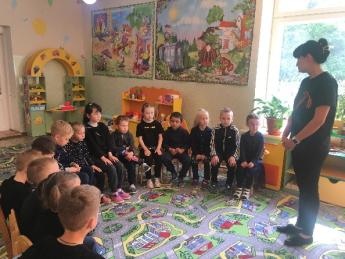 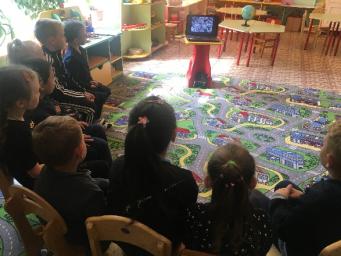 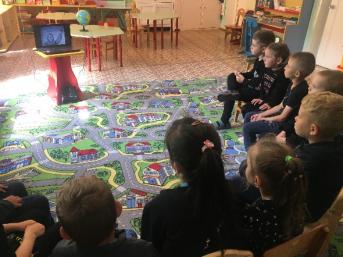 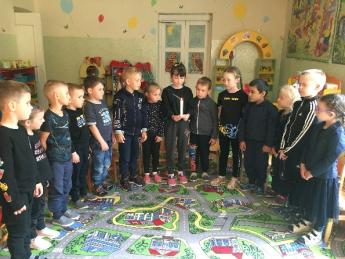 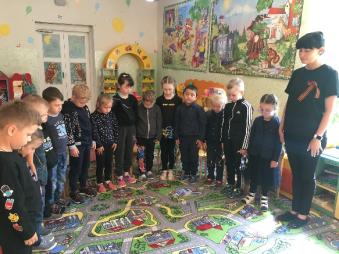 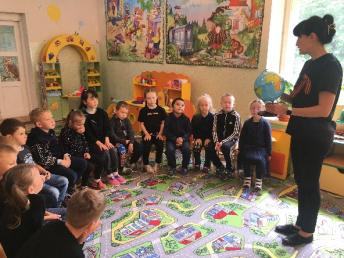 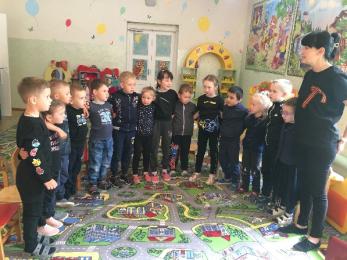 